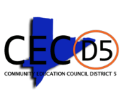                                                                  CEC 5 Calendar Meeting Minutes                                                            Wednesday, October 26, 2022Meeting called to order by President Stewart at 6:33 PM. Roll call taken by Lisa Kinsey, which resulted in the following:Present: Schadell Barnhill, Fanta Brown (late 6:50pm), Anna Minsky, Brian Peters (late 6:35pm), Denise Randolph, Pamela Stewart                         and Gina WilliamsAbsent: Ayishah Irvin (Excused)Acknowledgement of Minutes: September 28, 2022Special Meeting Minutes: September 14, 2022 Provided later and acknowledged they were received. Report of PresidentPresident Stewart will report out at another time, allowing space for Parent Coordinators (candidates and hired) to meet and greet the council.Report of CouncilVice President Barnhill: Attended the Communications Committee Meeting.  Member Brown: Not present during this time.Treasurer Irvin: AbsentMember Minsky:    Communications Committee minutes were not available for the council. Committee suggested recorded meetings live via hybrid and YouTube. The committee will talk about equipment.School visit at New Design: Enrollment low, no library, they have an Equity Team, and a nice courtyard space. Member Peters:   Attended District 5 Middle School Screening.  Attended Communications Committee Meeting productive discussion on hybrid and virtual meetings.  Attended District 6 Robert Jackson’s CEC Budget Meeting to hear different city budgets and how community and parents can be                    active in the process.Member Randolph: Attended PS 154 virtual meeting they are starting a new 8-week Nutrition Program that will teach parents and students how to eat and budget. Secretary Williams:Attends Nation Action Network (NAN) Youth Huddle every Monday involving students with organization, policy procedure regarding social justice, and community events. Attends Saturday Rallies. Superintendent Davenport Spoke on October 22, 2022. Attended CPAC Meeting. Attended Italian Heritage for Indigenous People CB 11.School Visit PS 175 October 12, 2022: Shared school visit form with council. School Visit PS 92 October 20, 2022: Report not complete. School Visit at PS 30: Report not complete.Attended the first Communications Committee Meeting.President Stewart's remark
During the Communications Committee meeting, council members and guests expressed an interest in hybrid meetings. The Communications Committee is not separate from the Community Education Council. All council matters should be brought to the council meeting. The Communications Committee was initially developed to look at our website and present a proposed plan to keep or change our existing website. President Stewart asks the council members again to confirm if they want to have hybrid meetings. Council member Vote to have hybrid meetingsVice President Barnhill: YesMember Brown: NoTreasurer Irvin: AbsentMember Minsky: AbstainMember Peters: YesMember Randolph: NoPresident Stewart: YesSecretary Williams: NoVoice vote for the record: Yes: 3 No: 3 Abstain:1 Absent: 1
Committee and Council Meetings will be held in person. During inclement weather CEC Meetings will be rescheduled.Communications Committee Chair: Member Minsky
The Committee will put a plan together and present to the council.Report of SuperintendentDeputy Superintendent, Dr. DeCosta presented on behalf of Dr. Davenport in his absence. Dr. Davenport is attending a Receivership Meeting for one of the schools, and unable to attend tonight’s meeting. Middle School ScreeningChancellor Banks charged Superintendents to partner with school communities, townhall meetings, and discussions to determine whether middle school screen programs should exist. Screen schools across the city will be limited, but also based on the needs and the decision of the school community. Dr. Davenport listen and receive information from the community. One school in favor of screening. However, there were some other schools including some schools who are not screened. Who would like to be screened although that was not on the table? According to the city screening students would be raked based on a composite of their course grades from the 4th grade. To attend a screen school in 6th grade they would be looking at a composite of their 4th grade scores. Middle schools that admit students thru audition language criteria methods will not have a sibling priority as those programs have distinct criteria for their admission. Dr. Davenport met with the community and emailed CEC today. Dr. DeCosta read the email to the school community. Dr. Davenport also wanted shared because we have an issue with enrollment in our district, he is concerned that removing schools of choice those families will choose to go to other districts, charters, and we will continue to lose students. The goal is that all our schools would be so high quality and parents would be happy to attend any school. Dr. Davenport thinks the issue is not screen schools, but the boarders of who is taken into Columbia Secondary. The district feel students in District 5 should have more seats because the school exist here. Dr. Davenport’s question is the boundaries of who is attending. Presently District 5 only gets 25% of screen seats, and three other districts each get 25%. There is already such a limited amount to District 5 students that is a priority for Dr. Davenport. New Design and other schools’ enrollment are extremely low. We have two schools that have less than 100 students. It is almost impossible to function in terms of a budget, with such few students. The goal is to have more parents wanting to come to the district. Based on feedback there is a majority that want screen schools. Dr. Davenport want to keep students and not deter them to go to other districts. SafetyAll Principals must go thru an active training it is part of their requirement. Some Principals attend an actual reenactment live training, which is traumatizing. Principals must be certified. All schools have train BRT (Building Response Team) Leaders. Black Studies D5 PilotBlack Studies Curriculum Pilot with Teacher’s College all schools required to pilot at least one black studies unit. Launching with Columbia very soon. November 16, 2022, Columbia will tour the district visiting some schools. District 5 is the only district presently partnering with Columbia. We are excited they chose District 5. World of MoneyStudents are creating and presenting their business pitches. Winners will receive funding from Master Card amount based on their business pitch. All are welcome to attend. Schomburg Library December 16, 2022, at 5pm.Legislative BreakfastPS 154 Thursday, November 17, 2022, from 9am-11:30am schools have outlined some of their needs. CEC has been instrumental in talking to schools regarding their capital plan needs. These items are in addition or sometimes the same. There are certain items the capital plan cannot cover that we want to ask Legislators for as well.New Teacher Meet and GreetMet with all new D5 Staff wonderful event and well received.Barnard Interns for Parent CoordinatorsWill work with Parent Coordinators on how to increase parent communication. National Action Network Rally MECCA PresentationDr. Davenport proud of his time there, gave a speech, and is open to the community. Recently met with Dr. Hazel Dukes from NAACP and would like to have chapters from both organizations in our high schools. Spelling BeeThere is a citywide spelling bee. Having trouble getting schools involved. Presently Eagle Academy is the only school interested. We need more District 5 Schools involved. CEC maybe on your school visits can share if principals are interested. District 5 Priority Parent EngagementChancellor Priority District 5 selected to participate in FACE Parent Mentorship Program. Program works with hard-to-reach families, parent leaders, parent coordinators, and family support coordinators to foster engagement that uplifts the family’s expertise and builds trust between families and schools. Dr. DeCosta answered questions from the council. Speaker’s List     Time allotted for the speaker’s list.   Administrative Assistant attending CEC Executive Session VoteVice President Barnhill: YesMember Brown: NoTreasurer Irvin: AbsentMember Minsky: AbstainMember Peters: NoMember Randolph: AbstainPresident Stewart: Secretary Williams: NoVoice vote for the record: Yes: 1 No: 3 Abstain:2 Absent: 1Executive Session, Parent Coordinator Interview for PS 46 at 7:57pm closed at 8:19pmPresident Stewart adjourned calendar meeting at 8:20PMSubmitted by: Lisa Kinsey, Administrative Assistant